`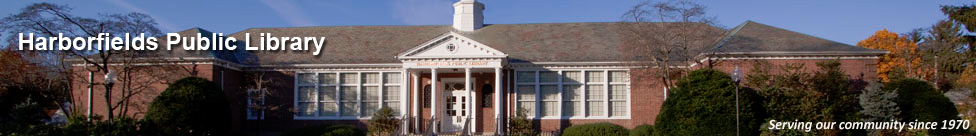 Global Viewpoints ForumCore Beliefs and Values -  Why Do We See The World The Way We Do?Harborfields Public Library – Zoom Video – February 9, 2021Facilitator: John BuschCore Beliefs and Values – Why Do We See The World The Way We Do? Relevant Data: (Wikipedia, Psychology Today, Cmu.Edu, Forbes, Nps.gov, NYT, Usc.Edu, Scientific American)BackgroundDefinitions and Examples: (Core Beliefs and Values help determine why we see the world the way we do)Core Beliefs – Beliefs we hold to be true - Very essence of how we see ourselves, other people, the world, and the future – Things we hold to be absolute truths deep down, underneath all “surface” thoughts – Firmly embedded in our thinking and significantly shape our reality and behaviors – Nothing matters more than core beliefs – How we interpret life experiencesExamples – I am good / bad – I am smart / not smart – The world is fair / not fair - I will / will not succeed – People are good / bad – There is / is not a way – Failure is / bad / a learning tool – People like / don’t like me – I can / can’t trust others – World is a beautiful / dangerous place Core Values– Fundamental beliefs – Define you as a person – Define what matters to you as an individual – Determine degree of importance of things or actions – Determine what actions are bestExamples – Friendship – Achievement – Dependability – Reliability - Justice – Determination – Faith – Honor – Courage – Compassion – Adventure – Integrity – Ethics – Commitment – Trust – Hope – Optimism – Positivity – Commitment – Compassion - CuriosityConscious and Sub-Conscious - We are often unaware of our Core Beliefs and Values, and therefore don’t see how they may impact our views of others and the world – Beliefs and Values can overlap Where They Come From – Formed early in childhood – Family – Friends – Peers - Religion – Influencers - Culture - Media – Life Experiences – Observations - School - ReadingFoundation of Misunderstandings/Disagreements – “I don’t understand why you can’t see the obvious correctness of my position.” – Why otherwise similar people can “see” the same “facts” differentlyIllustrative Example: Reasonable Opportunity – “Every child should have a reasonable opportunity to achieve a life of happiness, dignity and self-respect” – Our individual Core Belief and Value understanding of what constitutes “reasonable” and “opportunity” will influence how we see and judge an individual’s actions – Does a poor minority child have same / less opportunity, or should / shouldn’t get second chancesHolding Contradictory Views:Walt Whitman Blades of Grass 1892 – “Do I contradict myself?  Very well then, I contradict myself.  I am large and I contain multitudes.” – Core Beliefs and Values are very strongly held, but can be flexible - Humans are extraordinarily complex beings who can – comfortably – hold conflicting views on major issues, and often do not recognize nor care about the conflictsExamples – Against capital punishment, except in some cases – Lying is always wrong, except sometimes - I always do the right thing, except not always - I am against “X”, except in some cases - Everyone has the same opportunity to exceed, except, perhaps not everyone  Core Beliefs and Valuers – Why Do We See The World The Way We Do? Discussion Questions:. . . Core Beliefs and Values . . .How aware are we of our own Core Beliefs and Values, and how they may impact how we see the world?Do we share fewer Core Beliefs and Values than in the past, and if so, why?Do differences in Core Beliefs and Values help explain our current political, cultural, and societal divisions? Can we change our Core Beliefs and Values?Next Forum – March 9, 2021 Topic: Top 10 Geopolitical Risks for 2021 – What Are They, and What Can Be Done?Suggestions for Future Topics?  Email me at: johnabusch@aol.com, or call me on: 516 380 1381